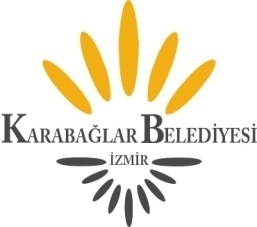 KARABAĞLAR BELEDİYE MECLİSİDUYURU              Belediye Meclisimiz 03/12/2018 Pazartesi Günü Saat 18.00’de Yeşillik Caddesi No:232 adresindeki Karabağlar Belediyesi bünyesinde bulunan Meclis Toplantı Salonunda aşağıdaki gündemde bulunan konuları görüşmek üzere toplanacaktır.               İlan olunur.                                                                                                       Muhittin SELVİTOPU                          								       Belediye Başkanı									            03 / 1214 / 2018 						                              	      Pazartesi   Saat:18.00          G   Ü   N   D   E   MMeclisin açılışı.Meclisçe verilecek önergeler.	Birimlerden  gelen önergeler. (135/2018)- 22/02/2007 Tarih ve 26442  sayılı Resmi Gazetede yayımlanarak yürürlüğe giren Belediye ve Bağlı Kuruluşları ile Mahalli İdare Birlikleri Norm Kadro İlke ve Standartlarına Dair Yönetmelik hükümlerine göre ihdas edilen ve müdürlükler arası dolu olarak aktarımı yapılan kadrolara ilişkin (II) sayılı boş kadro değişikliği (memur), (III) sayılı dolu kadro değişikliği (memur) cetvelleri hk. (İnsan Kaynakları ve Eğitim Md.)(136/2018)- Mülkiyeti Belediyemize ait Karabağlar İlçesi, Kavacık Mahallesi, 119 ada 3 parsel sayılı taşınmaz üzerinde bulunan 10010 Sokak No:3 numaratajında kayıtlı taşınmazın 5393 sayılı Belediye Kanunu’nun 18.maddesinin (e) bendine göre, 10 yıl süre ile “Sağlık Evi” olarak kullanılmak üzere Sağlık Bakanlığı Halk Sağlığı Müdürlüğüne tahsisinin yapılması hk. (Emlak ve İstimlak Md.)(137/2018)- 1928'de kurulan ve bu yıl 90. yılı kutlamaları nedeniyle "Çocukların ve yaşlıların yararlanabileceği parklar" yapma kararı kapsamında Belediyemiz himayesi altında bulunan bir parka "Türkiye Yardım Sevenler Derneği İzmir Şubesi 90.Yıl Parkı" isminin verilmesi hk. (Plan ve Proje Md.)(138/2018)- Belediyemiz imar programı kapsamındaki 67 poz no.lu işlem dosyasında kalan 43658 ada 22 no.lu parselin Belediyemizin 2015-2019 yıllarını kapsayan 2. beş yıllık imar programı kapsamından çıkarılması ile 3085 ada 535 no.lu, 34006 ada 1 ve 6 no.lu parsellerin onaylı imar planında kısmen yolda kalması nedeniyle kamulaştırılarak kamuya kazandırılmasına karar verilmesi sonucu hazırlanan 105 poz no.lu işlem dosyasının Belediyemizin 2015-2019 yıllarını kapsayan 2. Beş yıllık imar programına ek olarak alınması hk. (Plan ve Proje Md.)(139/2018)- Gediz Elektrik Dağıtım A.Ş.’nin 02/11/2018 tarih ve 66406 sayılı yazısı ile talep edilen İzmir İli, Karabağlar İlçesi, Bozyaka Mahallesi, 30953 adanın batısında yer alan park alanında 6m x 3m=18 m² trafo yeri ayrılması şeklindeki plan değişikliği talebi hk. (Etüd Proje Md.)(140/2018)- 6306 sayılı Afet Riski Altındaki Alanların Dönüştürülmesi Hakkında Kanun kapsamında 25.07.2013 tarih ve 28718 sayılı Resmi Gazete’de yayımlanan 06.06.2013 tarih ve 2013/4919 sayılı  Bakanlar Kurulu’nun kararı ile “Riskli Alan” ilan edilen İzmir İli, Karabağlar İlçesi, Osman Aksüner, Aşık Veysel ve Aydın Mahallelerini kapsayan yaklaşık 106 hektarlık alanda, 18.12.2014 tarih ve 10070 sayılı Bakanlık Olur’u ile Belediye Başkanlığımızın geçici olarak yetkilendirilmesi sonucunda,  Etüd Proje Müdürlüğü tarafından hazırlanarak 24.07.2018 tarih ve E.19444 sayılı yazımız ile onaylanmak üzere Çevre ve Şehircilik Bakanlığı'na gönderilen İzmir İli, Karabağlar İlçesi,  5. Etap Osman Aksüner, Aşık Veysel Mahalleleri ve Civarı 1/1000 ölçekli Revizyon İmar Planı ile İzmir İli, Karabağlar İlçesi, 1/5000 ölçekli Nazım İmar Planı'nın değerlendirildiği  Çevre ve Şehircilik Bakanlığı Mekansal Planlama Genel Müdürlüğü'nün 12.11.2018 tarih ve 41890033-305.99-E.200810 sayılı yazısında alana ilişkin 1/25.000 ölçekli çevre düzeni planı değişiklik teklifinin Bakanlığa sunulması istenildiğinden Etüd Proje Müdürlüğü tarafından hazırlanan söz konusu riskli alana ilişkin 1/25.000 ölçekli çevre düzeni planı değişikliği önerisinin değerlendirilmesi hk. (Etüd Proje Md.)Komisyonlardan gelen raporlar.(58/2018)-Kadın ve Erkek Eşitliği ilkesinin hayata geçirilmesi kamusal bir görev olarak  kabul edilmiş ve yetki alanımız dahilinde uygulamaya geçirilmek üzere, toplumsal cinsiyet eşitliği, sosyal politikamızda yönetim işleyişimizde ve uygulamalarımızda bütünlük içinde dikkate alınması büyük önem arz ettiğinden, “Avrupa Yerel Yaşamda Kadın ve Erkek Eşitliği Şartı”nın kabul edilmesine ilişkin Avrupa Birliği ve Kadın Erkek Eşitliği Komisyonu Raporu.(67/2018)- İlçemiz Yaşar Kemal ve Uzundere Mahallelerinde bulunan 11305 ada 25 parsel ve civarında yaklaşık 87 hektarlık bir alanın, İzmir Demokrasi Üniversitesi yerleşkesi olarak belirlenmesi ve yerleşke dışında kalan alanın belediyemize devri sağlandığında sadece yakın çevresi değil ilçemiz bütünündeki imar uygulamaları ile sosyal ve ekonomik alanlarda  olumlu sonuçlar yaratacağına ilişkin  Kentsel Dönüşüm- Çevre Komisyonu Raporu.(103/2018)- Belediye Meclisinin 07.03.2011 tarihli ve 48/2011 Sayılı kararı ile kabul edilen Destek Hizmetleri Müdürlüğü Kuruluş, Görev, Çalışma Usul ve Esasları Hakkında Yönetmeliği’nin çeşitli mevzuat değişiklikleri ve Başkanlık Makamınca verilen görevler nedeniyle yürürlükten kaldırılması ile yeni hazırlanan, Destek Hizmetleri Müdürlüğünün Kuruluş, Görev, Yetki, Sorumluluk ve Çalışma Esasları Hakkındaki Yönetmelik’in kabulünün uygun bulunduğuna ilişkin Hukuk Komisyonu Raporu.(104/2018) – Yürürlükteki  uygulama imar planında Karabağlar Meslek Lisesi Alanı kullanımına ayrılmış olan  İzmir ili, Karabağlar ilçesi, Karabağlar Mahallesi, 3560 ada 65 parsel numaralı taşınmazda 217,072/2265,131  paya karşılık gelen 2.170,72 m² lik hissenin  6183 sayılı Amme Alacaklarının Tahsili Usulü Hakkında Kanun'un geçici 8. maddesine istinaden Maliye Bakanlığına satışının Belediyemiz yararına olduğu kanaatiyle uygun bulunduğuna ilişkin İmar ve Hukuk Komisyonu Raporu.(106/2018) –İzmir ili, Karabağlar ilçesi, Karabağlar Mahallesi, 31209 ada, 14 parsel sayılı taşınmaz ile ilgili Bedel Tespit Komisyonu Raporu incelendiğinde Karabağlar Mahallesi, 31209 ada, 178,00 m² yüzölçümlü 14 parsel sayılı taşınmazda 44/89 paya karşılık gelen 88,00 m² diğer hissedarlar adına satışının Belediyemiz yararına olduğu kanaatiyle uygun bulunduğuna ilişkin İmar Komisyonu Raporu.(107/2018) – İzmir Büyükşehir Belediyesi tarafından onaylanan Karabağlar 3. Etap (Peker – İhsan Alyanak Kesimi) 1/5000 ölçekli Nazım İmar Planı doğrultusunda hazırlanan 1/1000 ölçekli 3. Etap İhsan Alyanak Mahallesi ve Civarı Uygulama İmar Planı’na,  2998 ada 187 parsel maliki tarafından askı süresi içerisinde yapılan itiraz    plan bütününde değerlendirildiğinde; yoğunluk artışına sabep olacağı ve kamu kullanımına ayrılmış alanların kamuya kazandırılması için uygulama alan sınırlarının korunması gerektiğinden, söz konusu talebin uygun bulunmayarak, planın aynen korunmasına ilişkin İmar Komisyonu Raporu.(108/2018) - İzmir Büyükşehir Belediyesi tarafından onaylanan Karabağlar 3. Etap (Peker – İhsan Alyanak Kesimi) 1/5000 ölçekli Nazım İmar Planı doğrultusunda hazırlanan 1/1000 ölçekli 3. Etap İhsan Alyanak Mahallesi ve Civarı Uygulama İmar Planı’na,  39804 ada 1, 2, 3 ve 4 nolu parsel maliki tarafından askı süresi içerisinde yapılan itiraz    plan bütününde değerlendirildiğinde; yoğunluk artışına sabep olacağı ve kamu kullanımına ayrılmış alanların kamuya kazandırılması için uygulama alan sınırlarının korunması gerektiğinden, söz konusu talebin uygun bulunmayarak, planın aynen korunmasına ilişkin İmar Komisyonu Raporu.  (109/2018)- İzmir Büyükşehir Belediyesi tarafından onaylanan Karabağlar 3. Etap (Peker – İhsan Alyanak Kesimi) 1/5000 ölçekli Nazım İmar Planı doğrultusunda hazırlanan 1/1000 ölçekli 3. Etap İhsan Alyanak Mahallesi ve Civarı Uygulama İmar Planı’na,  39801 ada 4 parsel muhdesadı tarafından askı süresi içerisinde yapılan itiraz    plan bütününde değerlendirildiğinde; yoğunluk artışına sabep olacağı ve kamu kullanımına ayrılmış alanların kamuya kazandırılması için uygulama alan sınırlarının korunması gerektiğinden, söz konusu talebin uygun bulunmayarak, planın aynen korunmasına ilişkin İmar Komisyonu Raporu.  (110/2018)- İzmir Büyükşehir Belediyesi tarafından onaylanan Karabağlar 3. Etap (Peker – İhsan Alyanak Kesimi) 1/5000 ölçekli Nazım İmar Planı doğrultusunda hazırlanan 1/1000 ölçekli 3. Etap İhsan Alyanak Mahallesi ve Civarı Uygulama İmar Planı’na,  39913 ada 2 parsel maliki tarafından askı süresi içerisinde yapılan itiraz plan bütününde değerlendirildiğinde; yoğunluk artışına sabep olacağı ve kamu kullanımına ayrılmış alanların kamuya kazandırılması için uygulama alan sınırlarının korunması gerektiğinden, söz konusu talebin uygun bulunmayarak, planın aynen korunmasına ilişkin İmar Komisyonu Raporu.  (111/2018)- İzmir Büyükşehir Belediyesi tarafından onaylanan Karabağlar 3. Etap (Peker – İhsan Alyanak Kesimi) 1/5000 ölçekli Nazım İmar Planı doğrultusunda hazırlanan 1/1000 ölçekli 3. Etap İhsan Alyanak Mahallesi ve Civarı Uygulama İmar Planı’na,  39831 ada 2, 3 ve 6 nolu parsel maliki tarafından askı süresi içerisinde yapılan itiraz plan bütününde değerlendirildiğinde; yoğunluk artışına sabep olacağı ve kamu kullanımına ayrılmış alanların kamuya kazandırılması için uygulama alan sınırlarının korunması gerektiğinden, söz konusu talebin uygun bulunmayarak, planın aynen korunmasına ilişkin İmar Komisyonu Raporu.  (112/2018)- İzmir Büyükşehir Belediyesi tarafından onaylanan Karabağlar 3. Etap (Peker – İhsan Alyanak Kesimi) 1/5000 ölçekli Nazım İmar Planı doğrultusunda hazırlanan 1/1000 ölçekli 3. Etap İhsan Alyanak Mahallesi ve Civarı Uygulama İmar Planı’na,  39800 ada 3 parsel maliki tarafından askı süresi içerisinde yapılan itiraz plan bütününde değerlendirildiğinde; yoğunluk artışına sabep olacağı ve kamu kullanımına ayrılmış alanların kamuya kazandırılması için uygulama alan sınırlarının korunması gerektiğinden, söz konusu talebin uygun bulunmayarak, planın aynen korunmasına ilişkin İmar Komisyonu Raporu.  (113/2018)- İzmir Büyükşehir Belediyesi tarafından onaylanan Karabağlar 3. Etap (Peker – İhsan Alyanak Kesimi) 1/5000 ölçekli Nazım İmar Planı doğrultusunda hazırlanan 1/1000 ölçekli 3. Etap İhsan Alyanak Mahallesi ve Civarı Uygulama İmar Planı’na,  39800 ada 2 parsel maliki tarafından askı süresi içerisinde yapılan itiraz plan bütününde değerlendirildiğinde; yoğunluk artışına sabep olacağı ve kamu kullanımına ayrılmış alanların kamuya kazandırılması için uygulama alan sınırlarının korunması gerektiğinden, söz konusu talebin uygun bulunmayarak, planın aynen korunmasına ilişkin İmar Komisyonu Raporu.  (114/2018)- İzmir Büyükşehir Belediyesi tarafından onaylanan Karabağlar 3. Etap (Peker – İhsan Alyanak Kesimi) 1/5000 ölçekli Nazım İmar Planı doğrultusunda hazırlanan 1/1000 ölçekli 3. Etap İhsan Alyanak Mahallesi ve Civarı Uygulama İmar Planı’na,  39804 ada 5 parsel maliki tarafından askı süresi içerisinde yapılan itiraz plan bütününde değerlendirildiğinde; yoğunluk artışına sabep olacağı ve kamu kullanımına ayrılmış alanların kamuya kazandırılması için uygulama alan sınırlarının korunması gerektiğinden, söz konusu talebin uygun bulunmayarak, planın aynen korunmasına ilişkin İmar Komisyonu Raporu.  (115/2018)- İzmir Büyükşehir Belediyesi tarafından onaylanan Karabağlar 3. Etap (Peker – İhsan Alyanak Kesimi) 1/5000 ölçekli Nazım İmar Planı doğrultusunda hazırlanan 1/1000 ölçekli 3. Etap İhsan Alyanak Mahallesi ve Civarı Uygulama İmar Planı’na,  39919 ada 13 parsel muhdesadı tarafından askı süresi içerisinde yapılan itiraz    plan bütününde değerlendirildiğinde; yoğunluk artışına sabep olacağı ve kamu kullanımına ayrılmış alanların kamuya kazandırılması için uygulama alan sınırlarının korunması gerektiğinden, söz konusu talebin uygun bulunmayarak, planın aynen korunmasına ilişkin İmar Komisyonu Raporu.  (116/2018)- İzmir Büyükşehir Belediyesi tarafından onaylanan Karabağlar 3. Etap (Peker – İhsan Alyanak Kesimi) 1/5000 ölçekli Nazım İmar Planı doğrultusunda hazırlanan 1/1000 ölçekli 3. Etap İhsan Alyanak Mahallesi ve Civarı Uygulama İmar Planı’na,  39856 ada 2 parsel maliki tarafından askı süresi içerisinde yapılan itiraz plan bütününde değerlendirildiğinde; yoğunluk artışına sabep olacağı ve kamu kullanımına ayrılmış alanların kamuya kazandırılması için uygulama alan sınırlarının korunması gerektiğinden, söz konusu talebin uygun bulunmayarak, planın aynen korunmasına ilişkin İmar Komisyonu Raporu.  (117/2018)- İzmir Büyükşehir Belediyesi tarafından onaylanan Karabağlar 3. Etap (Peker – İhsan Alyanak Kesimi) 1/5000 ölçekli Nazım İmar Planı doğrultusunda hazırlanan 1/1000 ölçekli 3. Etap İhsan Alyanak Mahallesi ve Civarı Uygulama İmar Planı’na,  39804 ada 14 parsel maliki tarafından askı süresi içerisinde yapılan itiraz    plan bütününde değerlendirildiğinde; yoğunluk artışına sabep olacağı ve kamu kullanımına ayrılmış alanların kamuya kazandırılması için uygulama alan sınırlarının korunması gerektiğinden, söz konusu talebin uygun bulunmayarak, planın aynen korunmasına ilişkin İmar Komisyonu Raporu.(118/2018)- İzmir Büyükşehir Belediyesi tarafından onaylanan Karabağlar 3. Etap (Peker – İhsan Alyanak Kesimi) 1/5000 ölçekli Nazım İmar Planı doğrultusunda hazırlanan 1/1000 ölçekli 3. Etap İhsan Alyanak Mahallesi ve Civarı Uygulama İmar Planı’na,  39801 ada 1 parsel maliki tarafından askı süresi içerisinde yapılan itiraz plan bütününde değerlendirildiğinde; yoğunluk artışına sabep olacağı ve kamu kullanımına ayrılmış alanların kamuya kazandırılması için uygulama alan sınırlarının korunması gerektiğinden, söz konusu talebin uygun bulunmayarak, planın aynen korunmasına ilişkin İmar Komisyonu Raporu.  (119/2018)- İzmir Büyükşehir Belediyesi tarafından onaylanan Karabağlar 3. Etap (Peker – İhsan Alyanak Kesimi) 1/5000 ölçekli Nazım İmar Planı doğrultusunda hazırlanan 1/1000 ölçekli 3. Etap İhsan Alyanak Mahallesi ve Civarı Uygulama İmar Planı’na,  5070 Sokak, No: 8/B adresinde ikamet eden vatandaş tarafından askı süresi içerisinde yapılan itiraz plan bütününde değerlendirildiğinde; yoğunluk artışına sabep olacağı ve kamu kullanımına ayrılmış alanların kamuya kazandırılması için uygulama alan sınırlarının korunması gerektiğinden, söz konusu talebin uygun bulunmayarak, planın aynen korunmasına ilişkin İmar Komisyonu Raporu. (120/2018)- İzmir Büyükşehir Belediyesi tarafından onaylanan Karabağlar 3. Etap (Peker – İhsan Alyanak Kesimi) 1/5000 ölçekli Nazım İmar Planı doğrultusunda hazırlanan 1/1000 ölçekli 3. Etap İhsan Alyanak Mahallesi ve Civarı Uygulama İmar Planı’na,  5006 Sokak, No:1/A adresinde ikamet eden vatandaş tarafından askı süresi içerisinde yapılan itiraz plan bütününde değerlendirildiğinde; yoğunluk artışına sabep olacağı ve kamu kullanımına ayrılmış alanların kamuya kazandırılması için uygulama alan sınırlarının korunması gerektiğinden, söz konusu talebin uygun bulunmayarak, planın aynen korunmasına ilişkin İmar Komisyonu Raporu.  (121/2018)- İzmir Büyükşehir Belediyesi tarafından onaylanan Karabağlar 3. Etap (Peker – İhsan Alyanak Kesimi) 1/5000 ölçekli Nazım İmar Planı doğrultusunda hazırlanan 1/1000 ölçekli 3. Etap İhsan Alyanak Mahallesi ve Civarı Uygulama İmar Planı’na,  39825 ada 2 parsel maliki tarafından askı süresi içerisinde yapılan itiraz plan bütününde değerlendirildiğinde; yoğunluk artışına sabep olacağı ve kamu kullanımına ayrılmış alanların kamuya kazandırılması için uygulama alan sınırlarının korunması gerektiğinden, söz konusu talebin uygun bulunmayarak, planın aynen korunmasına ilişkin İmar Komisyonu Raporu.   (122/2018)- İzmir Büyükşehir Belediyesi tarafından onaylanan Karabağlar 3. Etap (Peker – İhsan Alyanak Kesimi) 1/5000 ölçekli Nazım İmar Planı doğrultusunda hazırlanan 1/1000 ölçekli 3. Etap İhsan Alyanak Mahallesi ve Civarı Uygulama İmar Planı’na,  39867 ada 2 parsel maliki tarafından askı süresi içerisinde yapılan itiraz    plan bütününde değerlendirildiğinde; yoğunluk artışına sabep olacağı ve kamu kullanımına ayrılmış alanların kamuya kazandırılması için uygulama alan sınırlarının korunması gerektiğinden, söz konusu talebin uygun bulunmayarak, planın aynen korunmasına ilişkin İmar Komisyonu Raporu.  (123/2018)- İzmir Büyükşehir Belediyesi tarafından onaylanan Karabağlar 3. Etap (Peker – İhsan Alyanak Kesimi) 1/5000 ölçekli Nazım İmar Planı doğrultusunda hazırlanan 1/1000 ölçekli 3. Etap İhsan Alyanak Mahallesi ve Civarı Uygulama İmar Planı’na, 4993 Sokak, No:26 adresinde ikamet eden vatandaş tarafından askı süresi içerisinde yapılan itiraz  plan bütününde değerlendirildiğinde; yoğunluk artışına sabep olacağı ve kamu kullanımına ayrılmış alanların kamuya kazandırılması için uygulama alan sınırlarının korunması gerektiğinden, söz konusu talebin uygun bulunmayarak, planın aynen korunmasına ilişkin İmar Komisyonu Raporu. (124/2018)- İzmir Büyükşehir Belediyesi tarafından onaylanan Karabağlar 3. Etap (Peker – İhsan Alyanak Kesimi) 1/5000 ölçekli Nazım İmar Planı doğrultusunda hazırlanan 1/1000 ölçekli 3. Etap İhsan Alyanak Mahallesi ve Civarı Uygulama İmar Planı’na,  38637 ada 2, 3, 4, 5 ve 6 nolu parsel malikleri tarafından askı süresi içerisinde yapılan itiraz plan bütününde değerlendirildiğinde; yoğunluk artışına sabep olacağı ve kamu kullanımına ayrılmış alanların kamuya kazandırılması için uygulama alan sınırlarının korunması gerektiğinden, söz konusu talebin uygun bulunmayarak, planın aynen korunmasına ilişkin İmar Komisyonu Raporu. (125/2018)- İzmir Büyükşehir Belediyesi tarafından onaylanan Karabağlar 3. Etap (Peker – İhsan Alyanak Kesimi) 1/5000 ölçekli Nazım İmar Planı doğrultusunda hazırlanan 1/1000 ölçekli 3. Etap İhsan Alyanak Mahallesi ve Civarı Uygulama İmar Planı’na,  38645 ada 1 parsel hissedarları tarafından askı süresi içerisinde yapılan itiraz   plan bütününde değerlendirildiğinde; yoğunluk artışına sabep olacağı ve kamu kullanımına ayrılmış alanların kamuya kazandırılması için uygulama alan sınırlarının korunması gerektiğinden, söz konusu talebin uygun bulunmayarak, planın aynen korunmasına ilişkin İmar Komisyonu Raporu.  (126/2018)- İzmir Büyükşehir Belediyesi tarafından onaylanan Karabağlar 3. Etap (Peker – İhsan Alyanak Kesimi) 1/5000 ölçekli Nazım İmar Planı doğrultusunda hazırlanan 1/1000 ölçekli 3. Etap İhsan Alyanak Mahallesi ve Civarı Uygulama İmar Planı’na,  38622 ada 1 parsel maliki tarafından askı süresi içerisinde yapılan itiraz plan bütününde değerlendirildiğinde; yoğunluk artışına sabep olacağı ve kamu kullanımına ayrılmış alanların kamuya kazandırılması için uygulama alan sınırlarının korunması gerektiğinden, söz konusu talebin uygun bulunmayarak, planın aynen korunmasına ilişkin İmar Komisyonu Raporu.   (127/2018)- İzmir Büyükşehir Belediyesi tarafından onaylanan Karabağlar 3. Etap (Peker – İhsan Alyanak Kesimi) 1/5000 ölçekli Nazım İmar Planı doğrultusunda hazırlanan 1/1000 ölçekli 3. Etap İhsan Alyanak Mahallesi ve Civarı Uygulama İmar Planı’na,  38620 ada 2 parsel maliki tarafından askı süresi içerisinde yapılan itiraz    plan bütününde değerlendirildiğinde; yoğunluk artışına sabep olacağı ve kamu kullanımına ayrılmış alanların kamuya kazandırılması için uygulama alan sınırlarının korunması gerektiğinden, söz konusu talebin uygun bulunmayarak, planın aynen korunmasına ilişkin İmar Komisyonu Raporu.    (128/2018)- İzmir Büyükşehir Belediyesi tarafından onaylanan Karabağlar 3. Etap (Peker – İhsan Alyanak Kesimi) 1/5000 ölçekli Nazım İmar Planı doğrultusunda hazırlanan 1/1000 ölçekli 3. Etap İhsan Alyanak Mahallesi ve Civarı Uygulama İmar Planı’na,  38602 ada 3 parsel maliki tarafından askı süresi içerisinde yapılan itiraz plan bütününde değerlendirildiğinde; yoğunluk artışına sabep olacağı ve kamu kullanımına ayrılmış alanların kamuya kazandırılması için uygulama alan sınırlarının korunması gerektiğinden, söz konusu talebin uygun bulunmayarak, planın aynen korunmasına ilişkin İmar Komisyonu Raporu.   (129/2018)- İzmir Büyükşehir Belediyesi tarafından onaylanan Karabağlar 3. Etap (Peker – İhsan Alyanak Kesimi) 1/5000 ölçekli Nazım İmar Planı doğrultusunda hazırlanan 1/1000 ölçekli 3. Etap İhsan Alyanak Mahallesi ve Civarı Uygulama İmar Planı’na,  38618 ada 17 parsel maliki tarafından askı süresi içerisinde yapılan itiraz    plan bütününde değerlendirildiğinde; yoğunluk artışına sabep olacağı ve kamu kullanımına ayrılmış alanların kamuya kazandırılması için uygulama alan sınırlarının korunması gerektiğinden, söz konusu talebin uygun bulunmayarak, planın aynen korunmasına ilişkin İmar Komisyonu Raporu.  (130/2018)- İzmir Büyükşehir Belediyesi tarafından onaylanan Karabağlar 3. Etap (Peker – İhsan Alyanak Kesimi) 1/5000 ölçekli Nazım İmar Planı doğrultusunda hazırlanan 1/1000 ölçekli 3. Etap İhsan Alyanak Mahallesi ve Civarı Uygulama İmar Planı’na,  38618 ada 23 parsel maliki tarafından askı süresi içerisinde yapılan itiraz    plan bütününde değerlendirildiğinde; yoğunluk artışına sabep olacağı ve kamu kullanımına ayrılmış alanların kamuya kazandırılması için uygulama alan sınırlarının korunması gerektiğinden, söz konusu talebin uygun bulunmayarak, planın aynen korunmasına ilişkin İmar Komisyonu Raporu.  (131/2018)- İzmir Büyükşehir Belediyesi tarafından onaylanan Karabağlar 3. Etap (Peker – İhsan Alyanak Kesimi) 1/5000 ölçekli Nazım İmar Planı doğrultusunda hazırlanan 1/1000 ölçekli 3. Etap İhsan Alyanak Mahallesi ve Civarı Uygulama İmar Planı’na 38619 ada 11, 12 ve 20 nolu parsel maliki tarafından askı süresi içerisinde yapılan itiraz    plan bütününde değerlendirildiğinde; yoğunluk artışına sabep olacağı ve kamu kullanımına ayrılmış alanların kamuya kazandırılması için uygulama alan sınırlarının korunması gerektiğinden, söz konusu talebin uygun bulunmayarak, planın aynen korunmasına ilişkin İmar Komisyonu Raporu.  (132/2018)- İzmir Büyükşehir Belediyesi tarafından onaylanan Karabağlar 3. Etap (Peker – İhsan Alyanak Kesimi) 1/5000 ölçekli Nazım İmar Planı doğrultusunda hazırlanan 1/1000 ölçekli 3. Etap İhsan Alyanak Mahallesi ve Civarı Uygulama İmar Planı’na,  3441 ada 15 parsel hissedarı ve 3441 ada 16 parsel ile 3002 ada 3 parsel maliki olan vatandaş tarafından askı süresi içerisinde yapılan itiraz    plan bütününde değerlendirildiğinde; yoğunluk artışına sabep olacağı ve kamu kullanımına ayrılmış alanların kamuya kazandırılması için uygulama alan sınırlarının korunması gerektiğinden, söz konusu talebin uygun bulunmayarak, planın aynen korunmasına ilişkin İmar Komisyonu Raporu.  (133/2018)- İzmir Büyükşehir Belediyesi tarafından onaylanan Karabağlar 3. Etap (Peker – İhsan Alyanak Kesimi) 1/5000 ölçekli Nazım İmar Planı doğrultusunda hazırlanan, 3.Etap Peker Mahallesi ve Civarı Revizyon İmar Planında,  38661 ada 1 parsele İzmir Valiliği, Çevre ve Şehircilik İl Müdürlüğü tarafından  yapılan itiraz değerlendirildiğinde; söz konusu itirazda okul alanı olarak belirlenmiş olan 38661 ada 1 parselin, 1/1000 ölçekli 3.Etap Peker Mahallesi ve Civarı Revizyon İmar Planında kısmen yolda kaldığı ve imar uygulamasında yolda kalan kısmın terke konu olacağı belirtilmiş olsa da; 38661 ada 1 parselin batı kısmında, 540 ha. Riskli Alan’ın, 110 ha. kısmında Çevre ve Şehircilik Bakanlığı tarafından 07.12.2016 tarihinde re’sen onaylanmış olan plan kararları korunmuş olduğu tespit edildiğinden,  söz konusu talebin uygun bulunmayarak, planın aynen korunmasına ilişkin İmar Komisyonu Raporu.(86/2018)- İlçemiz Muammer Akar Mahallesi 45 Sokak tek numaralarda 1-9, çift numaralarda 2-10/1 olmak üzere 100 metre genişliğindeki alan üzerinde yer alan ve ekteki krokide gösterilen içkili yer bölgesi olarak tespit edilmesi için Esnaf, Çevre, Sağlık ve Plan Bütçe komisyonları toplanmış, belirtilen bölgenin 10.08.2015 tarih ve 25902 sayılı Resmi Gazetede yayımlanarak yürürlüğe giren 2005/9207 İşyeri Açma ve Çalışma Ruhsatlarına İlişkin Yönetmeliğin “İçkili Yer Bölgesinin Tespiti” başlığı altındaki 29. maddesine göre İlçe Emniyet Müdürlüğünün 29/08/2018 tarihli    2018/827-1 sayılı yazısında Muammer Akar Mahallesi 45 sokakta sol ve sağ olmak üzere 100 metre genişliğindeki alanın içkili yer bölgesi olarak daha önce 09.05.2018 tarih ve 2018/827 sayılı yazı ile Genel Emniyet ve Asayiş yönünden uygun görüş bildirilmiş ise de mahallinde tekrar yapılan incelemede bahse konu adrese çok yakın mesafede Konak İlçesi sınırları içerisinde yapımı devam eden Göztepe Gürsel Aksel Stadyumunun bulunması, burada oynanacak maçlarda taraftar yoğunluğu da göz önüne alındığında istenmeyen olayların yaşanabileceği ve bölgede trafik yoğunluğunun fazla olması sebebiyle meydana gelebilecek olaylara ekiplerimizce müdahalenin gecikebileceğinden dolayı Emniyet ve Asayiş yönünden sakıncası olduğunu belirtmiştir. “Ancak Göztepe Gürsel Aksel Stadyumunun Konak İlçe sınırlarında olması ve İnönü caddesi üzerinde çok sayıda içkili yer bölgesi bulunması anılan bölge ile Stadyum arasındaki mesafenin de fazla olması sebebiyle de” içkili yer bölgesi belirlenmesine ilişkin talep ile ilgili Esnaf – Çevre – Plan ve Bütçe – Sağlık Komisyonu Raporunun görüşülmesi hk.Komisyonlara havale edilip sonuçlanmayan önergeler.(14/2017)–İlçemizde bulunan engelli vatandaşlarımızın gelecek yaşamlarını  şekillendirmelerine yardımcı olmak amacı ile belediyemiz bünyesinde bulunan gençlik merkezimizde başta “KPSS” olmak üzere girecekleri sınavlar için  danışmanlık ve destek verilmesi için bir birim kurulması ve bu konuda gerekli çalışmaların yapılması hk. (Burs Eğitim- Engelliler Komisyonu) (47/2017)- Karabağlar Belediyesi sınırları içerisindeki mahallerde kültür, sanat, turizm faaliyetlerine yönelik taleplerin ve beklentilerin araştırılarak değerlendirilmesi hk. (Kültür ve Turizm – Yerel Gündem 21 Komisyonu) (222/2017)-Belediyemizin kadın futbolu branşında girişimde bulunarak örnek teşkil etmesi adına takım sporlarında ve spor okullarında branş açılması talebi hk. (Spor-Kadın Erkek Eşitliği Komisyonu)(43/2018)–Sarıkamış ruhunun canlı tutulması adına Karabağlar Belediyesi Eğitim Merkezinde 11,12 ve hazırlık sınıflarında okuyan öğrencilerimizi her yıl Sarıkamış’ta yapılan etkinliğe götürerek, ülkemiz ve dünya tarihinde benzeri olmayan Sarıkamış destanının yerinde yeni nesillere öğretilmesi hk. (Burs ve Eğitim- Yerel Gündem 21 – Kültür ve Turizm Komisyonu) (56/2018)-Eşitliğe dayalı bir toplum anlayışıyla, engelli bireylerin toplumsal yaşama uyumu, sosyalleşmeleri ve kendilerini yaşadıkları kente ait hissedebilmeleri için, Belediyemiz veri tabanına kayıtlı engelli bireylerin yoğun yaşadığı mahallelerin tespit edilip, engel türlerine göre sürdürülebilir etkinlikler düzenlenmesi ve hayata geçirilmesi için Meclis Heyetince karar alınması hk. (Engelliler-Sağlık Komisyonu)(57/2018)-Karabağlarda Ahilik Haftasını Belediyemiz önceliğinde esnaf ve sanatkarlarımızla birlikte kutlamak ve günün önemine göre yılın ahisi seçilecek esnafımıza ödül verilmesi için  Meclis Heyetince karar alınması hk. (Esnaf – Plan ve Bütçe Komisyonu)  (66/2018)- İlçemiz sınırları içinde yaşayan annelerin, aile içerisinde yüklendiği     görevlerin sosyal ve ekonomik yaşama katılımını engellediğinden, kadın istihdamının    ve kadının toplumsal hayata katılımının desteklenmesi bağlamında mahalle aralarında   oyun odaları açılması projesine destek olunması için gerekli girişimlerin yapılması hk. (Kadın -Erkek Eşitliği Komisyonu)  (68/2018)- Avrupa kentlerinin tarihi gelişimleri, farklı kültürlerin gelişim üzerindeki katkıları, iklim ve çevre koşullarının etkileri, sanayileşmenin kentler üzerindeki kazanım ve kayıplarını incelemek ve bunların neler olduğuna dair bilgi edinmek, kentlerin gelişmesindeki etkenleri araştırmak ve gözlemlemek iyi bir birikim ve yol gösterici olacağından bu bilgiler ışığında edinilen bilgilerin, kısıtlı olanaklar ile kentimizin gelişimine katkıa bulunmak için izlenecek yöntemi, başta AB destekleri ve hibe programların uygulanması konusundaki çalışmaların hayata geçirilmesi hk. (Avrupa Birliği- Yerel Gündem 21 Komisyonu) (76/2018)-Bozyaka pazaryeri güneş enerji santrali ortalama 499.320 kilovat saat elektrik üretimi ile 151 kişinin günlük hayatında ihtiyaç duyduğu (konut, sanayi, metro ulaşımı, resmi daire, çevre aydınlatması gibi) tüm elektrik enerjisi ihtiyacını karşılayabilir. Bozyaka pazaryeri güneş enerji santrali sadece konut elektrik tüketimi dikkate alındığında ise 159 konutun elektrik enerji ihtiyacını karşılayabilecek elektrik üretimi yapmaktadır. Bu nedenle Bozyaka pazaryeri güneş enerji santrali enerjide dışa bağımlılığımızın azalmasına da katkıda bulunur. Bu itibarla İlk başta Yunus Emre Pazaryeri, Vatan Mahallesi pazaryeri olmak üzere bunun devamının getirilmesi ve hazırda olan projeli TOKİ’ de temeli atılan Yaşar Kemal Mahallesi Pazar yerine de su siteminin yapılması hem Belediyemiz adına gelir hem de tasarruf elde edilmesi konusunda meclisimizce bir çalışması yapılması hk. (Pazaryeri ve Çevre Komisyonu)(77/2018)-Belediyemiz bünyesinde bulunan 3 adet kapalı pazaryeri mevcut olup, bu yerlerde (vatan Mahallesi, Bozyaka ve Yunus Emre Pazaryeridir.) ilgili müdürlüklerin koordinesi ile Karabağlar ilçe sınırlarında bulunan hemşehrilerimize, sokakta yaşayan ve maddi durumu iyi olmayan, daha çok sabah sabah erken saatlerde işe giden işçiler, okula giden öğrenciler, işyerini açmaya giden esnaflarımıza cumartesi ve Pazar günleri hariç haftanın 5 günü her sabah 05:30-09:00 saatleri arasında Pazaryerilerinin uygun noktalarında ücretsiz çorba dağıtılması konusunda meclisimizce bir çalışma yapılması hk. (Pazaryeri ve Esnaf Komisyonu) (83/2018)- Emekli vatandaşlarımızın antrenörler eşliğinde spor aktiviteleri ile fiziksel ve manevi olarak daha sağlıklı olmaları için belediyemiz bünyesinde “Sağlıklı Emeklilik” merkezinin kurulması ve bu konuda meclisimizin gerekli çalışmaları yapması hk.( Spor- Sağlık – Yerel Gündem 21 Komisyonu) (100/2018)- Şerife ÇAKIN ve 2 kişi tarafından belediyemiz aleyhine İzmir 3. İdare Mahkemesinin  2016/1504 E. sayılı dosyası ile açılan dava sonucu verilen 01/06/2018 tarih ve 2018/664 sayılı karar ile yürürlükteki 1/1000 ölçekli uygulama imar planının General Kazım Özalp Mahallesi, 42004 ada 20 parsele ilişkin kısmının iptaline karar verildiği hk. (İmar – Hukuk Komisyonu) (102/2018)-İlçemizde görev başındayken vefat eden Devrim Mahalle muhtarı merhum İbrahim GEZER ve Tırazlı Mahalle muhtarı merhum Hamit TÜRKKOLU’nun isimlerinin görev yaptıkları mahallelerde bir park veya sokağa verilmesi hk. (Çevre – Yerel Gündem 21 – Kültür ve Turizm Komisyonu) (134/2018)-İzmir Büyükşehir Belediye Meclisi’nin 12.10.2018 tarih ve 05.1179 sayılı kararı ile uygun görülerek 5216 sayılı Büyükşehir Belediye Kanunu’nun 7/b maddesi uyarınca onaylanan Karabağlar 4. Etap (Karabağlar-Günaltay Kesimi) 1/5000 ölçekli Nazım İmar Planı doğrultusunda hazırlanan yaklaşık 500 hektarlık kısmını kapsayan, kuzeyde Halide Edip Adıvar Caddesi, doğuda Yeşillik Caddesi, güneyde Gaziemir İlçe sınırı batıda ise Erdal Yaklav Caddesi, Dostluk Bulvarı, 5714/1 Sokak ve Eskiizmir Caddesi ile sınırları tariflenen Karabağlar- Günaltay Bölgesi'nde kalan ve Etüd Proje Müdürlüğü tarafından hazırlanan 1/1000 ölçekli 4. Etap Karabağlar-Günaltay Mahalleri ve Civarı Revizyon İmar Planı önerisinin değerlendirilmesi hk. (İmar Komisyonu)Dilek ve temenniler.Toplantıya katılamayan üyelerin mazeretlerinin görüşülmesi.Meclis toplantı gün ve saatinin tespiti.  